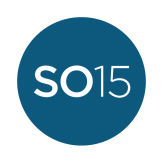 FORMULARZ ZGŁOSZENIOWY SO15Wypełniony formularz wraz z wymaganymi załącznikami należy wysłać wyłącznie
w wersji elektronicznej do 18 stycznia 2015 roku na adres showoff@photomonth.com.Nadesłane projekty zostaną rozpatrzone przez jury Sekcji ShowOFF w składzie: Michael Ackerman, Martin Kollar, Marta Kołakowska, Igor Omulecki oraz Ania Nałęcka (photobook). Dnia 1 lutego 2015 r. informacja o Laureatach zostanie umieszczona na stronie internetowej www.photomonth.com.Nadesłanie projektu nie jest równoznaczne z włączeniem go do programu Festiwalu Miesiąc Fotografii w Krakowie 2015. W razie potrzeby organizatorzy mogą zwrócić się do autora o dostarczenie dodatkowych materiałów. Ewentualne pytania prosimy kierować na adres showoff@photomonth.com.Nadesłanie zgłoszenia oznacza złożenie przez Uczestnika oświadczeń o: wyrażeniu zgody na przetwarzanie danych osobowych na potrzeby organizacji festiwalu Miesiąc Fotografii w Krakowie 2015 zgodnie z obowiązującymi przepisamizapoznaniu się z Regulaminem oraz dołączonym do niego wzorem umowy z Laureatami sekcji ShowOFF, dostępnymi pod adresem oraz o wyrażeniu zgody na warunki zawarte w tych dokumentach.Regulamin dostępny jest na stronach Miesiąca Fotografii w Krakowie www.photomonth.com oraz w Siedzibie Organizatora (Fundacja Sztuk Wizualnych).Tytuł projektu Tytuł projektu Tytuł projektu Dane autoraDane autoraDane autoraDane autoraDane autoraDane autoraNazwiskoNazwiskoNazwiskoImięRok urodzeniaRok urodzeniaRok urodzeniaKontaktKontaktKontaktKontaktKontaktKontaktTelefonE-MailUlicaMiastoBiografia i dokonania autoraBiografia i dokonania autoraBiografia i dokonania autoraBiografia i dokonania autoraBiografia i dokonania autoraBiografia i dokonania autoraEdukacjaEdukacjaWystawyWystawyKonkursyKonkursyInneInneInformacje o projekcie / wystawie Informacje o projekcie / wystawie Krótki opis(do 1000 Znaków)ZAŁĄCZNIK Dane techniczneProponowana forma prezentacjiInne uwagi